Dear Members,NEW COURTS BOOKING CALENDAR & MEMBERSHIP PLATFORM 2021PLEASE HOLD OFF PAYING MEMBERSHIP FEES TILL JANUARY 1ST USING THE NEW PLATFORMWe have now officially joined Tennis NSW and as such have access to their on-line court booking system and membership platform. From January 1st we ask that you login and create a NEW profile which will allow you to book a court. The website will ask you to join and pay your membership for 2021. Memberships for 2021 are Single $100 and Family $150.Membership has gone up slightly however I am sure you will agree that it’s still great value. Most clubs in NSW charge members an hourly court hire fee however with PTC its unlimited free court usage. The nets will need replacing soon and the court surface will need be done in 18months.Some of you have already deposited membership fees for 2021 into our bank account so please contact Martin Parmenter to pay the adjustment. Please use the attached document which shows a step by step guide.You will see that the new Book a Court platform is much clearer regarding availability, easier to navigate and easy to cancel a booking if needed. Google” Club Spark” if you would like to know more about the software.On behalf of the committee, we hope you have enjoyed your tennis in 2020 and the new club house. Have a safe New Year…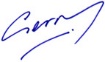 Gerry SontPresident – Pinecourt Tennis Club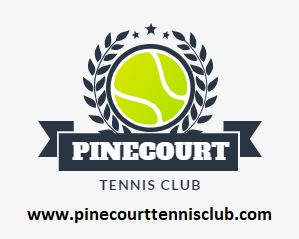 